Using the FRPath.org Information Input Form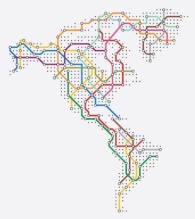 Complete the form as best as possible.  If this is being used to update an existing entry, only complete the section(s) that should be considered for updating.Some responses use drop-down menus.  These are indicated in red with the words “Chose an Item”.  Please do not over-write these entries.  If you wish to consider a response that is not available in the entry, please describe this in the final section.Please return this form to FRPath.org by email to info@frpath.org*Definitions: Verification review: A checklist review based on recognition of a prior regulatory decision. Recognition is the routine acceptance of the regulatory decision of another regulator or other trusted institution. Recognition indicates that evidence of conformity with the regulatory requirements of economy A is sufficient to meet the regulatory requirements of economy B. Abridged review: An abbreviated review of selected portions of the dossier and the reliance on prior assessment decisions. Reliance is the act whereby a regulatory authority in one jurisdiction may take into account/give significant weight to work performed by another regulator or other trusted institution in reaching its own decisionFull review: A comprehensive review of all components of the dossier. This may or may not be CPP-dependent. This may form part of a reliance or recognition pathway. By submitting this form, I agree that the information is true to the best of my knowledge and I consent that it can be used without restriction by FRPath.Please return this form to FRPath.org by email to info@frpath.orgThis FRP Information Input Form  v3.3 is ©2019 FRPath.org and the Erudee Foundation. FRPath.org Country and FRP Information Input FormFRPath.org Country and FRP Information Input FormFRPath.org Country and FRP Information Input FormFRPath.org Country and FRP Information Input FormFRPath.org Country and FRP Information Input FormFRPath.org Country and FRP Information Input FormCountry: Country: Country: Country: Agency Name: Agency Name: Name of FRP: Name of FRP: Name of FRP: Name of FRP: Name of FRP: Name of FRP: Is this FRP Proposed or Active?  Is this FRP Proposed or Active?  Is this FRP Proposed or Active?  Is this FRP Proposed or Active?  Is this FRP Proposed or Active?  Is this FRP Proposed or Active?  Date FRP was officially enacted:  Date FRP was officially enacted:  Date FRP was officially enacted:  Date FRP was officially enacted:  Date FRP was officially enacted:  Date FRP was officially enacted:  1. Facilitates activities during development2. Accelerates the regulatory review process2. Accelerates the regulatory review process2. Accelerates the regulatory review process2. Accelerates the regulatory review process3. Relies on or recognizes a prior regulatory decisionIs a Guidance or SOP describing how to apply this FRP publicly available?Is a Guidance or SOP describing how to apply this FRP publicly available?Is a Guidance or SOP describing how to apply this FRP publicly available?When should the FRP be requested? When should the FRP be requested? When should the FRP be requested? Does the agency provide assistance/advice to the sponsor?Does the agency provide assistance/advice to the sponsor?Does the agency provide assistance/advice to the sponsor?For which types of product(s) can this FRP be used? E.g. NMEs, generics, biologics, biosimilars, all productsFor which types of product(s) can this FRP be used? E.g. NMEs, generics, biologics, biosimilars, all productsFor which types of product(s) can this FRP be used? E.g. NMEs, generics, biologics, biosimilars, all productsMust the product address an unmet medical need or serious condition?Must the product address an unmet medical need or serious condition?Must the product address an unmet medical need or serious condition?If a fee is required, what is the amount (in US$ equivalent)If a fee is required, what is the amount (in US$ equivalent)If a fee is required, what is the amount (in US$ equivalent)Total target (agency) time for assessment (calendar days)Total target (agency) time for assessment (calendar days)Total target (agency) time for assessment (calendar days)Total target (company) time for responses to agency questions (If stated)Total target (company) time for responses to agency questions (If stated)Total target (company) time for responses to agency questions (If stated)Select one of the following (* see definitions at end of document)Select one of the following (* see definitions at end of document)Select one of the following (* see definitions at end of document)Select one of the following (* see definitions at end of document)Select one of the following (* see definitions at end of document)Select one of the following (* see definitions at end of document)Is this a verification review (a recognition pathway)?*Is this a verification review (a recognition pathway)?*Is this an abridged* review (selected dossier portions)?(a reliance pathway)?*Is this an abridged* review (selected dossier portions)?(a reliance pathway)?*Is this an abridged* review (selected dossier portions)?(a reliance pathway)?*Is this a full* review of all parts of the dossier?If this is a reliance or recognition pathway, what are the accepted reference agencies?If this is a reliance or recognition pathway, what are the accepted reference agencies?If this is a reliance or recognition pathway, what are the accepted reference agencies?How many reference agency decisions are required?How many reference agency decisions are required?How many reference agency decisions are required?Does this FRP require submission of Assessment Reports from prior decisions?Does this FRP require submission of Assessment Reports from prior decisions?Does this FRP require submission of Assessment Reports from prior decisions?Is a CPP (Certificate of Pharmaceutical Product) required for approval? Is a CPP (Certificate of Pharmaceutical Product) required for approval? Is a CPP (Certificate of Pharmaceutical Product) required for approval? Can an alternate form of reference documentation to the CPP be used? If so, what types of documents?Can an alternate form of reference documentation to the CPP be used? If so, what types of documents?Can an alternate form of reference documentation to the CPP be used? If so, what types of documents?If this process is through a Regional Regulatory Initiative, which countries participate in this process?If this process is through a Regional Regulatory Initiative, which countries participate in this process?If this process is through a Regional Regulatory Initiative, which countries participate in this process?Does the product have to have been marketed in another country? For a specific amount of time? If so, for how long?Does the product have to have been marketed in another country? For a specific amount of time? If so, for how long?Does the product have to have been marketed in another country? For a specific amount of time? If so, for how long?How are queries to the companies sent?How are queries to the companies sent?How are queries to the companies sent?Are external reviewers (e.g. non-agency) involved in the assessment?Are external reviewers (e.g. non-agency) involved in the assessment?Are external reviewers (e.g. non-agency) involved in the assessment?Post-authorization study commitmentsPost-authorization study commitmentsPost-authorization study commitmentsFor how long is the initial approval or designation valid? For how long is the initial approval or designation valid? For how long is the initial approval or designation valid? Any other details you wish to provide? Any other details you wish to provide? Any other details you wish to provide? Date of this updateDate of this updateDate of this updateReferencesReferencesReferencesFull Name:Date: Name of Your Affiliation:Your Email: City and Country: